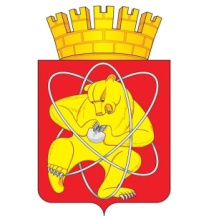 Городской округ «Закрытое административно – территориальное образование  Железногорск Красноярского края»АДМИНИСТРАЦИЯ ЗАТО г. ЖЕЛЕЗНОГОРСКПОСТАНОВЛЕНИЕ11.04.2022                                                                                                                                               712г. ЖелезногорскО внесении изменений в постановление Администрации ЗАТО г. Железногорск от 09.06.2012 № 957 «О создании комиссии по установлению стимулирующих выплат руководителям муниципальных учреждений культуры, муниципальных учреждений дополнительного образования в сфере культуры ЗАТО Железногорск»В соответствии с постановлением Администрации ЗАТО г. Железногорск от 10.06.2011 № 1011 «Об утверждении Положения о системах оплаты труда работников муниципальных учреждений ЗАТО Железногорск», постановлением Администрации ЗАТО г. Железногорск от 18.05.2012 № 853 «Об утверждении примерного положения об оплате труда работников муниципальных бюджетных учреждений культуры и муниципальных бюджетных учреждений дополнительного образования в сфере культуры ЗАТО Железногорск», Уставом ЗАТО ЖелезногорскПОСТАНОВЛЯЮ:Внести в постановление Администрации ЗАТО г. Железногорск от 09.06.2012 № 957 «О создании комиссии по установлению стимулирующих выплат руководителям муниципальных учреждений культуры, муниципальных учреждений дополнительного образования в сфере культуры ЗАТО Железногорск» следующие изменения:Пункт 2.1. раздела 2. «СОСТАВ КОМИССИИ» приложения № 1 к постановлению изложить в новой редакции:«2.1. В состав Комиссии входят специалисты Администрации ЗАТО 
г. Железногорск и МКУ «Управление культуры», председатель объединенной профсоюзной организации учреждений культуры.».Приложение № 2 к постановлению изложить в новой редакции, согласно приложению к настоящему постановлению.Управлению внутреннего контроля Администрации ЗАТО г. Железногорск (Е.Н. Панченко) довести настоящее постановление до сведения населения через газету «Город и горожане».Отделу общественных связей Администрации ЗАТО г. Железногорск (И.С. Архипова) разместить настоящее постановление на официальном сайте городского округа «Закрытое административно-территориальное образование Железногорск Красноярского края» в информационно-телекоммуникационной сети «Интернет».Контроль над исполнением настоящего постановления возложить на заместителя Главы ЗАТО г. Железногорск по социальным вопросам 
Е.А. Карташова.Настоящее постановление вступает в силу после его официального опубликования.Глава ЗАТО г. Железногорск 					           И.Г. КуксинСОСТАВ комиссии по установлению стимулирующих выплат руководителям муниципальных учреждений культуры, муниципальных учреждений дополнительного образования в сфере культуры ЗАТО ЖелезногорскПриложениек постановлению АдминистрацииЗАТО г. Железногорск от 11.04.2022  № 712Приложение № 2к постановлению АдминистрацииЗАТО г. Железногорск от 09.06.2012 № 957Карташов Е.А.- заместитель Главы ЗАТО г. Железногорск по социальным вопросам, председатель комиссии;Березинская А.М.- руководитель МКУ «Управление культуры», заместитель председателя комиссии;Парфёнова Е.В. - главный специалист по культуре Социального отдела Администрации ЗАТО г. Железногорск, секретарь комиссииЧлены комиссии:Кривицкая А.А.Ларионова И.Л.Поливин А.С.- начальник Социального отдела Администрации ЗАТО г. Железногорск;- главный специалист - экономист по труду бюджетного отдела Финансового управления Администрации ЗАТО г. Железногорск;- председатель объединенной профсоюзной организации учреждений культуры (по согласованию);Соколова Е.Л.Щербакова А.В.- заместитель руководителя МКУ «Управление культуры» (по согласованию);- заместитель руководителя МКУ «Управление культуры»  – начальник отдела (по согласованию)